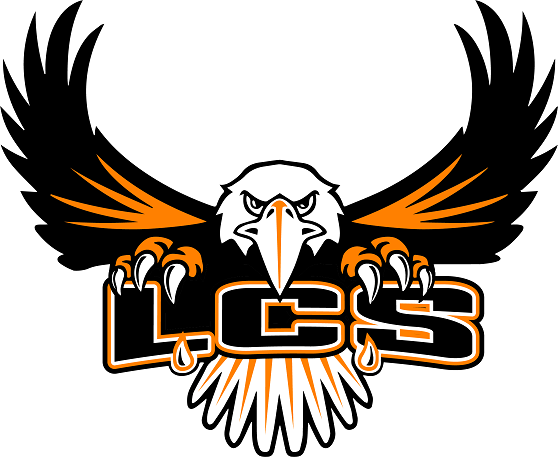 Roll CallPledge of AllegiancePublic CommentConsideration of minutes of January 24, 2024Adjustment to AgendaReports:  Chair  Superintendent  Principal  Financial  Spec. Ed. Coordinator  Athletic Director  Facilities DirectorConsideration of Agenda Items7.1  School Calendar FY257.2  School Committee Policy – Code GBEBD online fundraising and solicitations-crowdfunding7.3  Executive Session - Condition of Property pursuant to 1 M.R.S.A. § 405(6)(C)7.4  Executive Session - Assignment of Officials/Appointees/Employees pursuant to 1 M.R.S.A. § 405(6)(A)7.5  Principal’s Contract      8.  Adjourn